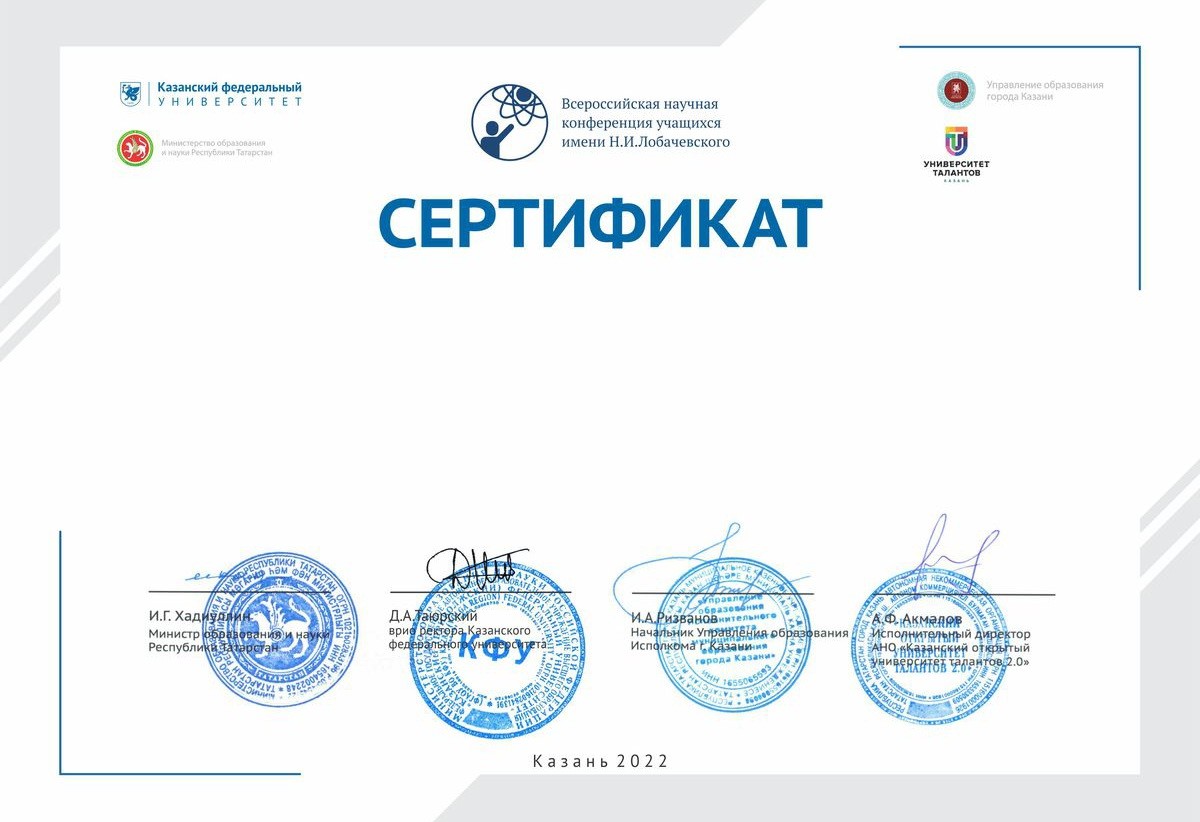 подтверждает, чтоХамидуллина Эльвина, 10 классМБОУ «Многопрофильная гимназия №189 “Заман”», Республика Татарстан, г. Казань, Кировский район(н.р. - Гимадеев И.Х.)является участником заочного тура секции "Актуальные проблемы сохранения культурного наследия и национального искусства"VII Всероссийской (с международным участием) научной конференции учащихся имени Н.И.Лобачевского